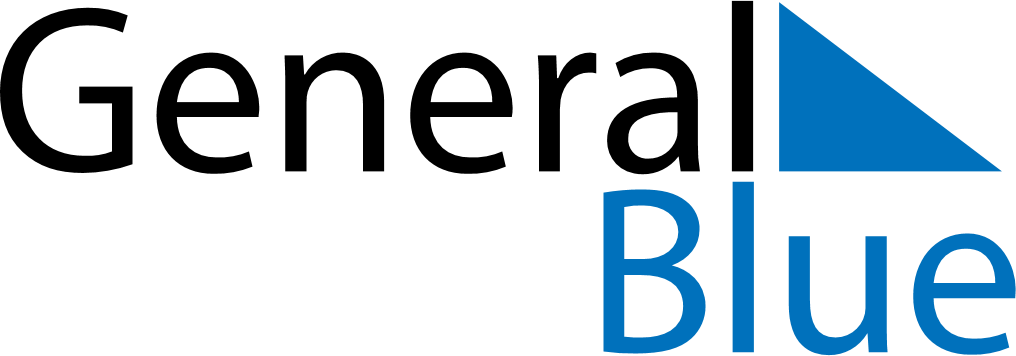 June 2025June 2025June 2025MalawiMalawiMONTUEWEDTHUFRISATSUN123456789101112131415161718192021222324252627282930